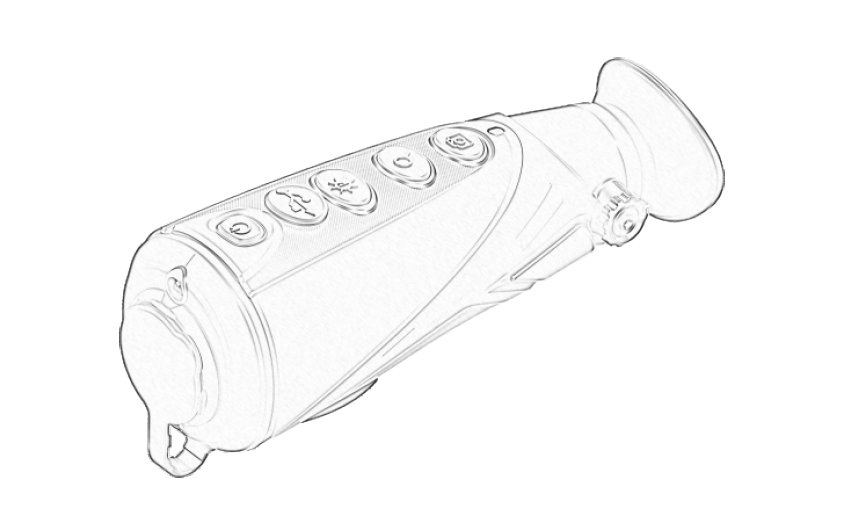 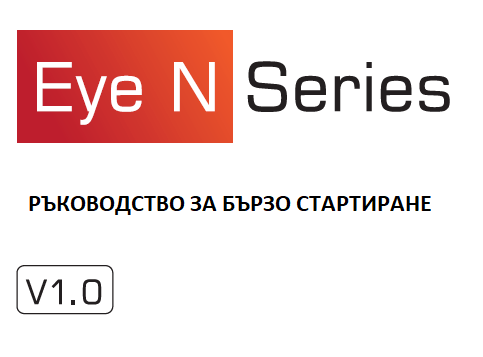 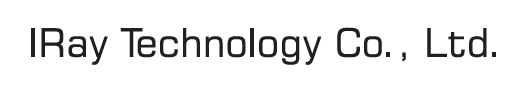 КОМПОНЕНТИ 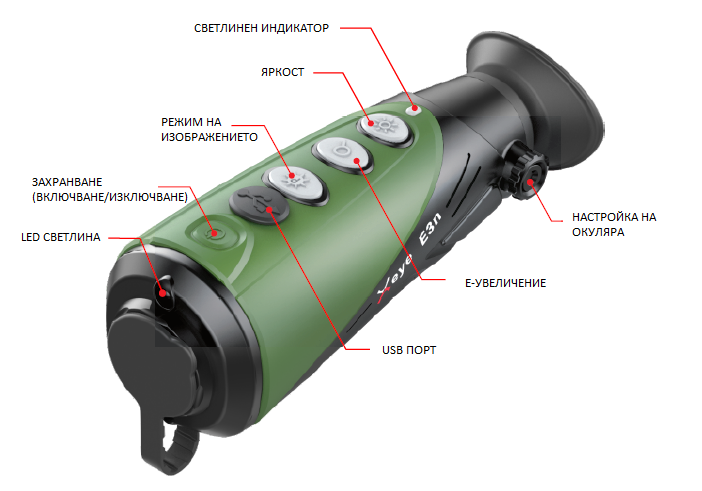 ФУНКЦИИВКЛЮЧВАНЕКамерата ще се включи, чрез натискане и задържане на бутона за захранването за 3 секунди, светлинният индикатор ще се включи и стартовият екран ще се покаже на вътрешния окуляр.ИЗКЛЮЧВАНЕКамерата ще се изключи, чрез натискане и задържане на бутона за захранването за 3 секунди.В режим на готовност, без никаква операция камерата ще се изключи автоматично. РЕЖИМ НА ГОТОВНОСТДокато камерата е включена натиснете за кратко бутона за захранването, за да влезете в режим на готовност. Светлинният индикатор ще започне да примигва, показвайки, че режимът на готовност е активен. Натиснете отново за кратко бутона за захранването, за да се върнете в нормален режим.НАСТРОЙКА НА ОКУЛЯРАНастройката на окуляра може да помогне на потребителя да получи най-ясното изображение при различни състояния на очите.ПРЕВКЛЮЧВАНЕ РЕЖИМА НА ИЗОБРАЖЕНИЕТОДокато камерата е включена натиснете за кратко бутона за режима на изображението, за да превключите режима на изображението. Режимът на изображението ще бъде превключен между Горещо бяло – Горещо черно – Горещо червено – Псевдо цвят – циркулярно маркиране на целите.LED ФЕНЕРКамерата може да бъде използвана и като фенер. За да включите LED, докато камерата е изключена натиснете и задръжте бутона за режима на изображението.Е-УВЕЛИЧЕНИЕДокато камерата е включена, натиснете за кратко бутона за Е-увеличение, за да увеличите изображението 1-2-4 пъти.ЯРКОСТ НА ЕКРАНАЗа да регулирате яркостта на екрана от ниво 1 до ниво 6, натиснете за кратко бутона за яркост, докато камерата е в стартово състояние.КОРЕКЦИЯ НА НЕРАВНОМЕРНОСТТАДеградацията на изображението може да бъде подобрена чрез ръчна корекция.Има две възможности за корекция – ръчна корекция на затвора и ръчна корекция на фона.Натиснете за кратко едновременно бутона за Е-увеличение и бутона за яркост, за да извършите ръчна корекция на затвора. Натиснете продължително бутона за яркост, за да извършите ръчна корекция на фона. Моля сложете капачката на обектива преди да извършите корекция на фона и я отстранете, когато корекцията приключи.ВИДЕО ИЗХОД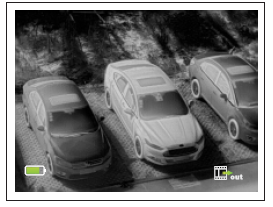 Отворете аналоговото видео, като натиснете и задържите бутона за Е-увеличение. Иконата за видео изход ще се появи в долния десен ъгъл на изображението. Тогава аналоговото видео може до бъде изведено до монитора със специфичен видео кабел чрез USB порт.ЗАРЕЖДАНЕКогато индикаторът свети в червено, означава, че батерията е недостатъчна, моля заредете навреме.Отворете капака на USB порта и включете USB кабела да се зареди. Камерата може да бъде заредена и със зарядно за мобилен телефон. Докато се зарежда, индикаторът свети в жълто, а когато батерията е напълно заредена – светва в зелено.        ПАРАМЕТРИ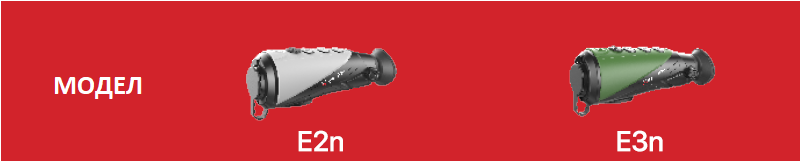 ВНИМАНИЕНоминалното напрежение на зареждане на този продукт е 5V. Моля, зареждайте батерията своевременно когато мощността е ниска, за да избегнете загубата на експлоатационен живот, причинена от прекомерно разреждане.Не се препоръчва прибора да се използва дълго време в среда с висока температура. Ако температурата е прекалено висока, камерата ще влезе в режим в режим на защита при висока температура и автоматично ще се изключи.Препоръчителната температура на работа е от -10°C до +50°C.Уверете се, че капачката на USB порта е плътно прилепнала, преди да използвате прибора във водна среда, напр. при дъжд.При никакви обстоятелства (независимо дали е включен или изключен), не насочвайте прибора директно към източници на високоинтензивно лъчение, като слънцето, лазер и др., за да избегнете необратими щети.Режимът на корекция b ще намали честотата на автоматична корекция на затвора, след като състоянието на устройството стане стабилно. Aко изображението се влоши, моля, покрийте капака на лещите за ръчна корекция на фона.Резолюция240х180384х288Големина на пиксела, m1717NEDT, mk≤50≤50Честота на опресняване, Hz5050Обектив, mm13mm19mmОбхват на полезрение (°)17.8°x13.4°19.5°x14.7°Дисплей720х540720х540LED светлинаЕ-увеличениех2х2/х4Максимален живот на батерията, h1515Тегло370g370gРазмери160mm x 62mm x 62mm160mm x 62mm x 62mmДИСТАНЦИЯ ЗА НАБЛЮДЕНИЕ (m)ДИСТАНЦИЯ ЗА НАБЛЮДЕНИЕ (m)ДИСТАНЦИЯ ЗА НАБЛЮДЕНИЕ (m)ДИСТАНЦИЯ ЗА НАБЛЮДЕНИЕ (m)ДИСТАНЦИЯ ЗА НАБЛЮДЕНИЕ (m)МишенаОткриванеРазпознаванеОткриванеРазпознаванеАвтомобил11902981739435Човек506127739185Елен446111653163Свиня446111653163Заек1193017444Фазан892213133Гургулица60158722Врабче44116516